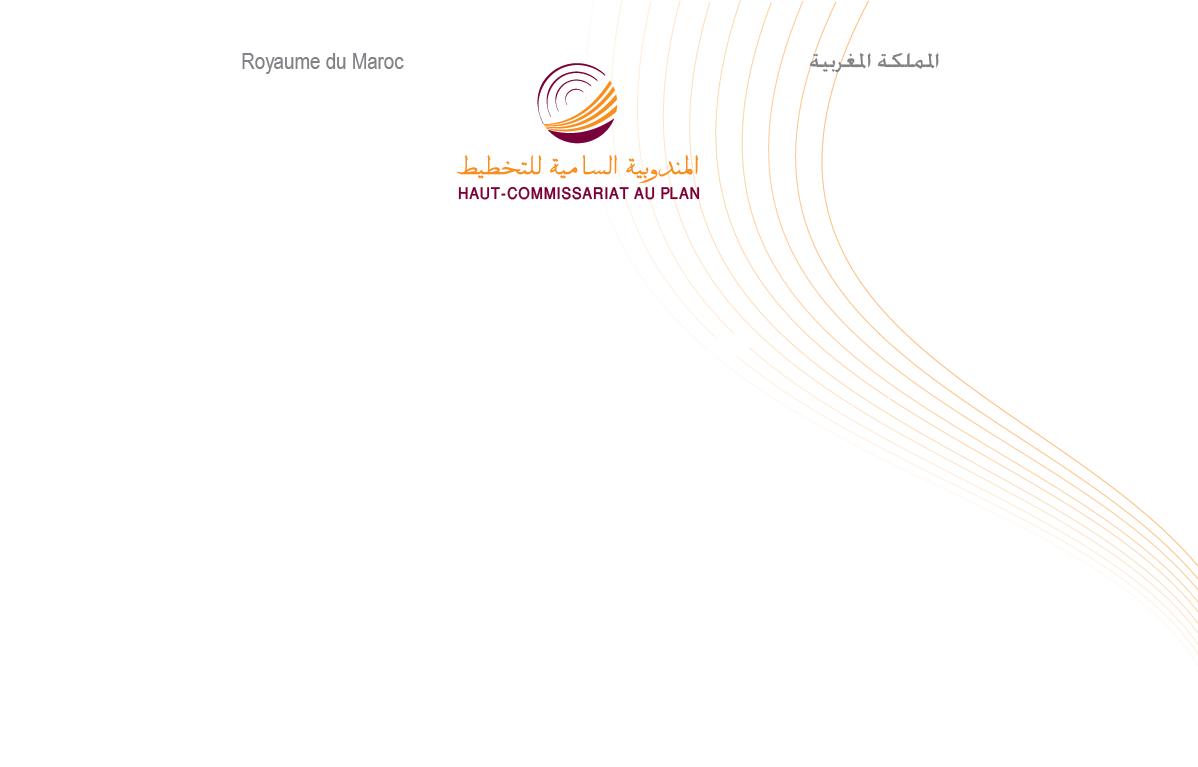 Note d’information relative aux comptes nationaux provisoires de 2014Base 2007 L’arrêté de comptes nationaux de 2014 fait ressortir une croissance de l’économie nationale de 2,4 % au lieu de 4,7% en 2013. Cette évolution est le résultat d’une baisse de l’activité agricole et d’un rythme d’accroissement modéré des activités non agricoles. La croissance économique continue d’être tirée par la demande intérieure et significativement par la demande extérieure cette année. La demande intérieure a marqué, cependant, un net ralentissement de son rythme d’augmentation. Le besoin de financement de l’économie, de son côté, s’est allégé et le rythme du  niveau général des prix s’est ralenti.Il convient de rappeler, à cet égard, que les comptes de l’année 2014 se référent à l’année de base 2007 suite au  passage de la comptabilité nationale de la base 1998  à celle de 2007.Il ressort  de ces comptes  les principaux résultats suivants :Un rythme de croissance économique en ralentissementLe taux de la croissance de l’économie nationale s’est établi à 2,4% en 2014 au lieu de 4,7% en 2013, sous les effets conjugués :de la baisse de 2,5% en volume de la valeur ajoutée du secteur agricole (non compris la pêche) contre une hausse de 17,9% en 2013 ;de l’augmentation de 2% de la valeur ajoutée des autres secteurs d’activités non agricoles au lieu de 1,9% une année plus tôt.Et ce dans un contexte d’accroissement de 13,4% en volume des impôts nets des subventions affectant les produits contre 14,7% l’année précédente.Dans ce cadre, le taux de croissance du produit intérieur brut (PIB) hors agriculture en volume est passé de 3% en 2013 à 3,1% en 2014. Le PIB en valeur s’est accru de 2,6% en 2014 contre 6,3% une année plus tôt, soit une augmentation du niveau général des prix  de 0,2% au lieu de 1,6%.Une contribution plus faible de la demande intérieure à la croissanceLa demande intérieure a marqué une croissance faible de 1% en 2014 contre 4,2% en 2013. Sa contribution à la croissance du PIB a baissé de 4,8 points en 2013 à 1,2 point en 2014.En volume, les dépenses de consommation finale des ménages ont augmenté de 3,2% après 3,7% en 2013, avec une contribution de 1,9 point à la croissance du PIB au lieu de 2,8 points en 2013. De son côté, la consommation finale publique a connu un rythme de croissance en ralentissement, passant de 4,2% en 2013 à 1,8% en 2014, avec une contribution à la croissance  de 0,3 point contre 0,8 point en 2013.La formation brute du capital fixe, deuxième composante de la demande intérieure, a connu une baisse de 0,4% au lieu d’une baisse de 1,5% en 2013, et sa contribution à la croissance est passée de – 0,5 points en 2013 à - 0,1 point en 2014. Contribution de la demande extérieure pour la première fois positive depuis 2010Les exportations de biens et services ont enregistré une augmentation de 6,3% en volume en 2014 au lieu de 0,9% en 2013. Les importations, de leur côté, ont affiché une hausse de 1,8% au lieu 0,9%. La contribution des échanges extérieurs nets est ainsi passée de -0,1 point en 2013 à 1,2 point en 2014. Poursuite de l’allégement du besoin de financementAvec une augmentation du PIB en valeur  de 2,6% en 2014 et une diminution des revenus extérieurs nets de 0,5%, le revenu national brut disponible  a connu une augmentation de 2,4% contre 7,3% en 2013 pour se situer à  985 milliards de DH en 2014. Sous l’effet de l’amélioration de la consommation finale nationale de 3,2%, l’épargne nationale  brute s’est établie à 26,4% du PIB, après avoir été de 27% une année auparavant. L’investissement brut (FBCF et variation de stocks) a constitué 32,2% du PIB en 2014 au lieu de 34,7% en 2013, financé à hauteur de 82% par l’épargne nationale brute contre 78% en 2013. Le besoin de financement de l’économie nationale s’est ainsi allégé, passant de 7,7% du PIB en 2013 à 5,8% en 2014.Evolution des principaux agrégats(*) Valeur ajoutée hors agriculture augmentée des impôts sur les produits nets des subventionsOpérations201220132014Décomposition du PIBCroissance annuelle en % (aux prix de l’année précédente)Croissance annuelle en % (aux prix de l’année précédente)Croissance annuelle en % (aux prix de l’année précédente)Croissance annuelle en % (aux prix de l’année précédente)Croissance annuelle en % (aux prix de l’année précédente)       Produit intérieur brut (PIB)3,04,72,4       Valeur ajoutée totale aux prix de base 2,73,91,4               Agriculture  -9,117,9-2,5               Hors agriculture 4,51,92,0        Impôts sur les produits nets des subventions6,814,713,4       Produit intérieur brut non agricole (*) 4,73,03,1Demande         Dépenses de consommation finale des ménages  4,13,73,2       Dépenses de consommation finale des Administrations publiques  8,54,21,8       Dépenses de consommation finale des ISBL  6,91,914,0       Formation brute de capital fixe 3,6-1,5-0,4       Importations de biens et services 3,30,91,8       Exportations de biens et services 2,70,96,3Décomposition du PIBAux prix courants(en millions de DH)Aux prix courants(en millions de DH)Aux prix courants(en millions de DH)Aux prix courants(en millions de DH)Aux prix courants(en millions de DH)       Produit intérieur brut  847 881901 366924 769       Valeur ajoutée totale aux prix de base 781 813821 856830 734               Agriculture  97 582113 12899 121               Hors agriculture 684 231708728731 613        Impôts sur les produits nets des subventions66 0687951094 035       Produit intérieur brut non agricole750 299788 238825 648  Demande         Dépenses de consommation finale des ménages  508 124535 861552 595       Dépenses de consommation finale des Administrations publiques168 190178 309183 853       Dépenses de consommation finale des ISBL  4 0834 2424 923       Formation brute de capital fixe 276 390273 392272 094       Importations de biens et services 425 597424 205431 136       Exportations de biens et services 296 161294 318316 855       Revenu national brut disponible (RNBD)896 669962 071985 174       Epargne nationale brute (ENB)216 272243 659243 803       Besoin de financement80 64769 18353 857Quelques ratios économiques En %En %En %En %En %       PIB par habitant (en dirham)26 01127 35627 768       RNBD par habitant (en dirham)27 50829 19829 581       Dépenses de consommation finale des ménages/PIB 59,959,459,8       Dépenses de consommation finale des APU/PIB 19,819,819,9       Dépenses de consommation finale des ISBL/PIB  0,50,50,5       Exportations de biens et services/PIB 34,932,734,3       Importations de biens et services/PIB 50,247,146,6       Taux d'investissement (FBC/PIB)35,034,732,2       Taux d'épargne nationale (ENB/PIB)25,527,026,4       Besoin de financement/PIB-9,5-7,7-5,5